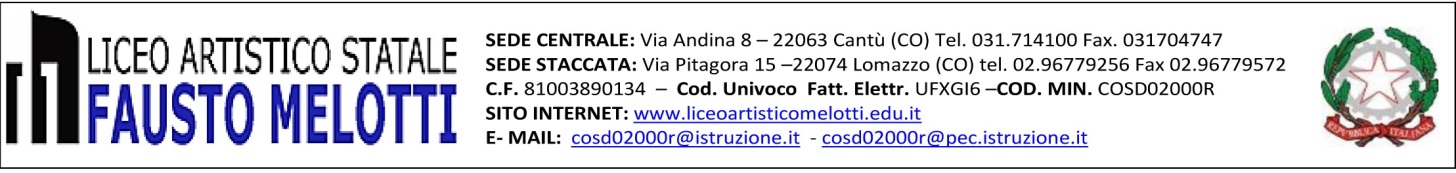 Nome Tutor______________________		Nome Neoassunto_______________________Firma tutor  								Firma neoassunto _________________________				_______________________________Data ___________________________SCHEDA DI VERIFICA dell’esperienza di PEER TO PEERSCHEDA DI VERIFICA dell’esperienza di PEER TO PEERSCHEDA DI VERIFICA dell’esperienza di PEER TO PEERDocente neoassunto Docente tutor Docente neoassunto Docente tutor Docente neoassunto Docente tutor Verifica sulla fase di progettazioneVerifica sulla fase di progettazioneVerifica sulla fase di progettazionePunti di forzaPunti di debolezzaAmbiti di miglioramentoVerifica sulla fase di osservazioneVerifica sulla fase di osservazioneVerifica sulla fase di osservazionePunti di forzaPunti di debolezzaAmbiti di miglioramentoRiflessioni sull’attività tenendo conto delle seguenti voci:Modalità di conduzione delle attività e delle lezioniSostegno alle motivazioni degli allieviCostruzione di climi positivi e motivantiModalità di verifica formativa degli apprendimentiRiflessioni sull’attività tenendo conto delle seguenti voci:Modalità di conduzione delle attività e delle lezioniSostegno alle motivazioni degli allieviCostruzione di climi positivi e motivantiModalità di verifica formativa degli apprendimentiRiflessioni sull’attività tenendo conto delle seguenti voci:Modalità di conduzione delle attività e delle lezioniSostegno alle motivazioni degli allieviCostruzione di climi positivi e motivantiModalità di verifica formativa degli apprendimenti